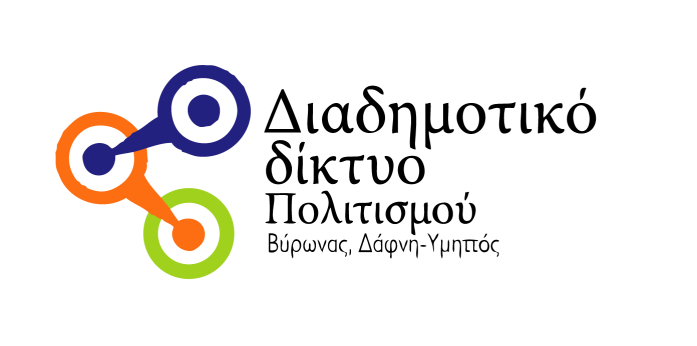 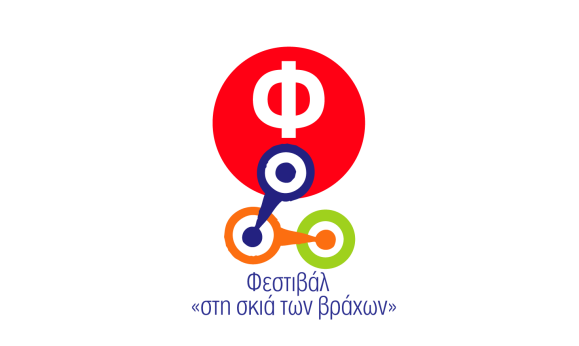 ΦΕΣΤΙΒΑΛ ΣΤΗ ΣΚΙΑ ΤΩΝ ΒΡΑΧΩΝ 2020Θέατρα «Μελίνα Μερκούρη» και «Άννα Συνοδινού»15 ΙΟΥΛΙΟΥ – 26 ΣΕΠΤΕΜΒΡΙΟΥ 2020ΠΡΟΓΡΑΜΜΑ ΕΚΔΗΛΩΣΕΩΝ  28 ΙΟΥΛΙΟΥ – 1 ΑΥΓΟΥΣΤΟΥΤρίτη 28, Τετάρτη 29 ΙουλίουΣάιμον Στήβενς Ποιος σκότωσε το σκύλο τα μεσάνυχταΒασισμένο στο μυθιστόρημα του Μαρκ ΧάντονΜια γλυκόπικρη ιστορία για τον αυτισμό, την εφηβεία, την οικογένεια, τα μαθηματικά και τα χρώματα.Σκηνοθεσία: Βαγγέλης ΘεοδωρόπουλοςΜετάφραση: Κοραλία ΣωτηριάδουΣκηνικά: Μαγδαληνή ΑυγερινούΚοστούμια: Κλαιρ ΜπρέισγουελΜουσική: Σταύρος ΓασπαράτοςΕπιμέλεια κίνησης: Σοφία ΜαυραγάνηΣχεδιασμός φωτισμών: Σάκης ΜπιρμπίληςΒοηθός Σκηνοθέτη: Κατερίνα ΓεωργουδάκηΠαραγωγή: Θέατρο του Νέου ΚόσμουΠαίζουν:Γιάννης Νιάρρος, Έλενα Μαρσίδου, Ειρήνη Μακρή, Θύμιος Κούκιος, Μαρία Κατσανδρή, Γιώργος Κριθάρας, Γιώργος Γιαννακάκος, Κατερίνα Μαούτσου, Γρηγόρης ΜπαλλάςΤιμές εισιτηρίων: 18€, 15€ μειωμένο (φοιτητές, άνεργοι, 65+, ΑμεΑ)Προπώληση: viva.grΠέμπτη 30 Ιουλίου«Πανσέληνος στους Βράχους»Από την ελληνική παράδοση μέχρι σήμερα το Φεγγάρι έχει τραγουδηθεί από τους μεγαλύτερους ποιητές και συνθέτες. Το πρόγραμμα «Πανσέληνος στους Βράχους» περιλαμβάνει μια επιλογή τραγουδιών από την δεκαετία του ’30.  Ερμηνεύουν: Γιάννης Μπέζος & Τάνια ΤρύπηΚώστας Θωμαΐδης & Αντριάνα ΜπάμπαληΚαλλιτεχνική Επιμέλεια: Γιάννης Παπαζαχαριάκης – Γιάννης ΜπέζοςΜουσικοί:Γιώργος Παπαχριστούδης –  πιάνοΜίμης Ντούτσουλης – κοντραμπάσοΓιώργος Κατσίκας – τύμπανα, κρουστάΤάσος Αθανασιάς – ακορντεόνΘύμιος Παπαδόπουλος – πνευστάΓιάννης Σινάνης – μπουζούκιΓιάννης Παπαζαχαριάκης – κιθάραΕνορχηστρώσεις & Διεύθυνση Ορχήστρας - Γιάννης Παπαζαχαριάκης ζος﷽﷽﷽﷽﷽﷽﷽στης: Μπουζούι ΈλληνεςΜε τη συνδιοργάνωση της Περιφέρειας ΑττικήςΕίσοδος ελεύθερη με συνεισφορά τροφίμωνΠαρασκευή 31 ΙουλίουΟιδίπουςΜια σύνθεση βασισμένη στον Οιδίποδα Τύραννο του Σοφοκλή
και στο σενάριο του Πιερ Πάολο Παζολίνι για την ομώνυμη ταινία.Μια «ψιθυριστή» παράσταση που επιχειρεί να αναμοχλεύσει την εσωτερική διαδρομή των προσώπων και να αποκαλύψει την οδύνη που συνθέτουν ερήμην τους. Μια βουτιά στο υποσυνείδητο, σε μια μνήμη/ σε μια γνώση  που ενυπάρχει μέσα μας και που παλεύουμε αενάως να μην δούμε. Σκηνοθεσία: Δημήτρης ΚαραντζάςΜετάφραση (Οιδίποδα του Σοφοκλή): Μίνως ΒολανάκηςΜετάφραση (Οιδίποδα του Παζολίνι): Δημήτρης ΑρβανιτάκηςΔιασκευή: Θεοδώρα ΚαπράλουΣκηνοθεσία- διαμόρφωση σκηνικού χώρου: Δημήτρης ΚαραντζάςΚοστούμια: Ιωάννα ΤσάμηΜουσική: Γιώργος ΠούλιοςΦωτογραφίες & εικαστικό αφίσας: Γκέλυ ΚαλαμπάκαΠΑΡΑΓΩΓΗ: ΤΟ ΘΕΑΤΡΟΠαίζουν:Μιχάλης ΣαράντηςΜαρία ΚεχαγιόγλουΚωνσταντίνος ΑβαρικιώτηςΕισιτήρια: 18€, 15€ μειωμένο (άνεργοι, πολύτεκνοι, φοιτητές ΑμεΑ). Προπώληση: 15 €.Προπώληση: viva.grΣάββατο 1 ΑυγούστουΠαυλίνα Βουλγαράκη«Μωβ καληνύχτες…  μόνο στα παραμύθια»Η Παυλίνα Βουλγαράκη με την μπάντα της, έρχονται για να μας ξεσηκώσουν, να μας αγκαλιάσουν και να μας κάνουν «ξορκίσουμε» όπως λέει κι η ίδια όσα μας βαραίνουν αυτούς του δύσκολους καιρούς.Μουσικοί: Μαργαρίτα Παπαδημητρίου – φωνητικάΆννα Τράμπα - φωνητικάΓιώργος Κουρέλης- ΠλήκτραΚατερίνα Λιάκη - ΠλήκτραΓιώργος Καρδιανός -  κιθάραΑλέξης Σταυρόπουλος - τύμπαναΚωστής Βήχος – μπάσοΗχοληψία - Νίκος ΠάπαςΜε τη συνδιοργάνωση της Περιφέρειας ΑττικήςΕίσοδος ελεύθερη Είσοδος ελεύθερη με συνεισφορά τροφίμωνΠληροφορίες για τις παραστάσεις με ελεύθερη είσοδο και τη διάθεση δελτίων  εισόδου στα τηλέφωνα:2132008662 - Δημαρχείο Βύρωνα, Ώρες: 13.00 - 15.002132085521 - Δημαρχείο Δάφνης ΥμηττούΓενικές πληροφορίεςΏρα έναρξης: 	21.00 Πληροφορίες : 	Διαδημοτικό Δίκτυο Πολιτισμού Δήμων Βύρωνα και Δάφνης – Υμηττού τ. 210 7609340, 210 7609350 www.festivalvraxon.grΕπικοινωνία: 		Ειρήνη Λαγουρού | irini.lagourou@gmail.com | 6977247725Στο θέατρο βράχων έχουν ληφθεί όλα τα απαραίτητα μέτρα σύμφωνα με το υγειονομικό πρωτόκολλο του ΕΟΔΥ.